ALLEGATO 1 Al Dirigente ScolasticoDell’ IC “PADULA” di ACRI (CS)AVVISO DI SELEZIONE DI ESPERTO PER L’ATTIVAZIONE DI PERCORSI FORMATIVI AFFERENTI AL PON FSE di cui all’Avviso pubblico - "Progetti di inclusione sociale e lotta al disagio”Progetto titolo: La scuola non è un'isolaCodice Progetto: 10.1.1A-FSEPONCL-2017-39CUP: B21B17000440006Il/La sottoscritto/a ______________________________________________nato/a _______________________________ prov.____ il_________________ residente in _______________________________prov._______CAP_______Tel. ___________________________________________ Cellulare____________________________________e-mail___________________________________________ PEC _____________________________________Cod. Fiscale_________________________________CHIEDEdi essere ammesso/a alla procedura di selezione di ESPERTO per il seguente Modulo: A tal proposito, il sottoscritto, dichiara sotto la propria responsabilità e consapevole della responsabilità penale, previste dagli artt. 75 e 76 del DPR 28.12.2000 n. 445 e successive modificazioni, nel caso di dichiarazioni mendaci, falsità negli atti o uso di atti falsi (segnare solo le voci che ricorrono):che i suddetti dati anagrafici corrispondono al sottoscrittore della presente istanza;che i recapiti indicati sono quelli che il sottoscritto intende utilizzare per ricevere eventuali comunicazioni da parte dell’Istituto Scolastico in merito alla presente procedura concorsuale;di essere in possesso della cittadinanza italiana;di essere in possesso della cittadinanza del seguente Stato ____________________________ facente parte della UE e di godere dei diritti civili e politici dello Stato di appartenenza; di possedere il seguente titolo di studio_________________________________________________________________________________________________________________________ _________________________________________________________________di non aver riportato condanne penali;di non aver procedimenti penali pendenti; di aver riportato condanne penali passate in giudicato per le seguenti fattispecie di reato _____________________________________________________________; di avere i seguenti procedimenti penali in corso_________________ _______________________________________________;di accettare tutte le indicazioni contenute nel bando e di dare espresso assenso al trattamento dei dati personali finalizzato alla gestione della procedura concorsuale e degli adempimenti conseguenti ai sensi della vigente legislazione in materia.Il/La sottoscritto/a dichiara, sotto la propria responsabilità, di essere in possesso dei titoli di ammissione previsti, di avere preso visione del bando e di essere a conoscenza che le dichiarazioni dei requisiti, qualità e titoli riportati nella domanda e nel curriculum vitae allegato sono soggette alle disposizioni del Testo Unico in materia di documentazione amministrativa emanate con DPR 28.12.2000 n. 445.Il/La sottoscritto/a, ai sensi dell’articolo 13 del D.Lgs. 196/2003, esprime il consenso al trattamento, alla comunicazione e alla diffusione dei dati personali contenuti nella presente autocertificazione in relazione alle finalità istituzionali o ad attività ad essa strumentali. A tal fine autocertifica i seguenti punteggi di cui all’allegato 3 del bando debitamente compilato nella colonna Punti attribuiti dal candidatoAllega alla presente domanda i seguenti documenti:1. Allegato 2 – CRITERI DI VALUTAZIONE DELLE CANDIDATURE\ SCHEDA DA COMPILARE  A CURA DEL CANDIDATO2. Curriculum vitae su modello europeo sottoscritto3. Fotocopia di un documento di riconoscimento.Data___________________-                                                                       Firma____________________ALLEGATO 2CRITERI DI VALUTAZIONE DELLE CANDIDATURE\ SCHEDA DA COMPILARE  A CURA DEL CANDIDATODATA 							          FIRMA_________________                                      __________________________ALLEGATO 4 – PUNTI DA SVILUPPARE NELLA SCHEDA PROGETTOPremessa Finalita' 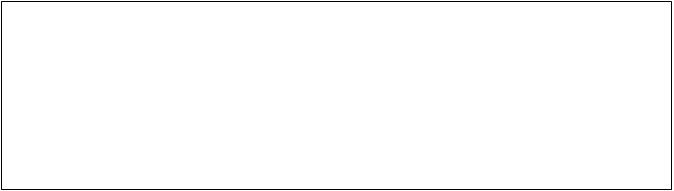 Obiettivi specificiObiettivi formativiCompetenze da acquisire e  Risultati attesi
Contenuti e descrizione operativa delle attivitàMetodologie innovative e strumentiValutazione e VerificaProdotto finaleTitolo moduloSTARE INSIEME IN ALLEGRIAEducazione motoria; sport; gioco didatticoORIENTA....MENTI (mens sana in corpore sano)Educazione motoria; sport; gioco didatticoIO CANTOMusica strumentale; canto coraleMUSICA, MAESTRO!Musica strumentale; canto coraleTEATRANDOArte; scrittura creativa; teatroI FILI DEL RACCONTOPotenziamento delle competenze di baseGIOCO E IMPAROPotenziamento delle competenze di baseBENVENUTI NELL'ORTO BOTANICOEducazione alla legalitàTITOLITITOLIPunteggio massimoPunti per titoloPUNTEGGIO CHE SI ATTRIBUISCE IL CANDIDATOPUNTEGGIO CHE ATTRIBUISCE LA COMMISSIONEPersonale interno\esternovoto di laurea:110/110 lode  Punti 10105-110/110   Punti  8100-104/110   Punti  5100</110        Punti  3Personale interno\esternovoto di laurea:110/110 lode  Punti 10105-110/110   Punti  8100-104/110   Punti  5100</110        Punti  310Possesso, oltre al titolo di studio valido per l’accesso alla selezione, di ulteriori titoli di studio afferenti alla prestazione (max 9 punti):Possesso, oltre al titolo di studio valido per l’accesso alla selezione, di ulteriori titoli di studio afferenti alla prestazione (max 9 punti):LaureaSi valuta un solo titoloPunti 3DottoratoSi valuta un solo titoloPunti 3Master II° livello o Corso di Perf. Di 1500 ore 65 cfuSi valuta un solo titoloPunti 2 per corsoMaster I° livelloSi valuta un solo titoloPunti 1 per corsoCertificazioni specifiche : ECDLCertificazioni specifiche : ECDLSi valuta un solo titoloPunti 1Precedenti esperienze nei progetti PON (progettista, collaudatore, valutatore, docente, tutor o discente) (max 10 punti)Precedenti esperienze nei progetti PON (progettista, collaudatore, valutatore, docente, tutor o discente) (max 10 punti)Si valutano fino a 10 esperienzePunti 1 x anno\esperienzaEsperienza di docenza scolastica nel settore di pertinenza Esperienza di docenza scolastica nel settore di pertinenza (max 10 punti)Punti 2 x annoEsperienze lavorative extrascolastiche nel settore di pertinenza (max 10 punti per esperienza)Esperienze lavorative extrascolastiche nel settore di pertinenza (max 10 punti per esperienza) (max 10 punti)Punti 1 x esperienza ad annoPubblicazioni con codice ISBN (International Standard Book Number) (max 10 punti)Pubblicazioni con codice ISBN (International Standard Book Number) (max 10 punti)Si valutano fino a 5 pubblicazioniPunti 2 per pubblicazione Partecipazione a convegni, eventi, seminari, presentazioni, in qualità di relatore o formatore 	Partecipazione a convegni, eventi, seminari, presentazioni, in qualità di relatore o formatore 	Si valutano fino a 10 esperienzeMax 10 puntiProposta progettuale (Max 30 punti)Proposta progettuale (Max 30 punti)Punteggio massimo raggiungibile  Punteggio massimo raggiungibile  Punteggio massimo raggiungibile  100A parità di punteggio precede il docente più giovaneA parità di punteggio precede il docente più giovaneA parità di punteggio precede il docente più giovaneA parità di punteggio precede il docente più giovaneA parità di punteggio precede il docente più giovane